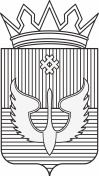 ПОСТАНОВЛЕНИЕАдминистрации Юсьвинского муниципального округаПермского края22.04.2024                                                                                    № 223/10Об установлении публичного сервитута В соответствии со ст. 23, гл. V.7 Земельного кодекса Российской Федерации, Федеральным законом от 25.10.2001 № 137-ФЗ «О введении в действие Земельного кодекса Российской Федерации», Федеральным законом от 06.10.2003 N 131-ФЗ "Об общих принципах организации местного самоуправления в Российской Федерации", Постановлением Правительства РФ от 24.02.2009 № 160 «О порядке установления охранных зон объектов электросетевого хозяйства и особых условий использования земельных участков, расположенных в границах таких зон», на основании ходатайства Публичного акционерного общества "РОССЕТИ УРАЛ" (ИНН 6671163413, ОГРН 1056604000970) (далее - ПАО "РОССЕТИ УРАЛ") администрация Юсьвинского муниципального округа Пермского края постановляет:1 Установить публичный сервитут с целью эксплуатации линейного объекта ПАО "РОССЕТИ УРАЛ" электросетевой комплекс  размещения объекта электросетевого хозяйства -   ВЛ 0,4 кВ от ТП-1726 п. Майкор, сроком на 49 лет, общей площадью 12960 кв. м, в том числе на земли и земельные участки, указанные в приложении 1. 2.Утвердить границы публичного сервитута земельных участков, согласно прилагаемому описанию местоположения границ публичного сервитута.3. Плата за публичный сервитут не устанавливается в соответствии с п. 4 ст. 3.6 Федерального закона от 25.10.2001 года № 137-ФЗ «О введение в действие Земельного кодекса Российской Федерации».4. Отделу земельных ресурсов и градостроительной деятельности администрации Юсьвинского муниципального округа:4.1. направить настоящее постановление в Управление Федеральной службы государственной регистрации, кадастра и картографии по Пермскому краю.	4.2. разместить на официальном сайте Юсьвинского муниципального округа Пермского края.5. Контроль за исполнением постановления возложить на Власова А.В., заместителя главы администрации Юсьвинского муниципального округа Пермского края по   развитию инфраструктуры и благоустройству.Глава муниципального округа-глава администрации Юсьвинскогомуниципального округа Пермского края   		                Н.Г.НикулинПриложение  к постановлению администрации Юсьвинского муниципального округа  от 22.04.2024 № 223/10№ п/пКадастровый номер земельного участка,	адрес или местоположение земельного участка 81:05:1420003 (Пермский край, Юсьвинский район)81:05:1420006 (Пермский край, Юсьвинский район)81:05:1420007 (Пермский край, Юсьвинский район)81:05:1420011 (Пермский край, Юсьвинский район)81:05:1420003:34(Российская Федерация, Пермский край, м.о. Юсьвинский, п. Майкор, ул. Коммунистическая, з/у 18а)81:05:1420003:43(край Пермский, р-н Юсьвинский, п. Майкор, ул. Комсомольская, дом 21)81:05:1420003:76(Российская Федерация, Пермский край, м.о. Юсьвинский, п Майкор, ул Свободы, з/у 77)81:05:1420003:98(Российская Федерация, Пермский край, м.о. Юсьвинский, п. Майкор, ул. Володарского, з/у 14)ЕЗП 81:05:0000000:16(обособленный участок 81:05:1420003:131)Пермский край, р-н Юсьвинский, п Майкор, ЭСК №10ЕЗП 81:05:0000000:16(обособленный участок 81:05:1420003:132)Пермский край, р-н Юсьвинский, п Майкор, ЭСК №10ЕЗП 81:05:0000000:16(обособленный участок 81:05:1420003:133)Пермский край, р-н Юсьвинский, п Майкор, ЭСК №10ЕЗП 81:05:0000000:16(обособленный участок 81:05:1420003:134)Пермский край, р-н Юсьвинский, п Майкор, ЭСК №10ЕЗП 81:05:0000000:16(обособленный участок 81:05:1420004:94)Пермский край, р-н Юсьвинский, п Майкор, ЭСК №1081:05:1420006:10(край Пермский, р-н Юсьвинский, п. Майкор, ул. Октябрьская, дом 112)81:05:1420006:11(край Пермский, р-н Юсьвинский, п. Майкор, ул. Октябрьская, дом 114)81:05:1420006:23(край Пермский, р-н Юсьвинский, п. Майкор, ул. Октябрьская, дом 87, квартира 1)81:05:1420006:26(край Пермский, р-н Юсьвинский, п. Майкор, ул. Первомайская, дом 136)81:05:1420006:55(край Пермский, р-н Юсьвинский, п. Майкор, ул. Комсомольская, дом 27)81:05:1420006:56(край Пермский, р-н Юсьвинский, п. Майкор, ул. Первомайская, дом 126)81:05:1420006:59(край Пермский, р-н Юсьвинский, п. Майкор, ул. Первомайская, дом 130)81:05:1420006:61(край Пермский, р-н Юсьвинский, п. Майкор, ул. Первомайская, дом 134)ЕЗП 81:05:0000000:16(обособленный участок 81:05:1420006:68)Пермский край, р-н Юсьвинский, п Майкор, ЭСК №10ЕЗП 81:05:0000000:16(обособленный участок 81:05:1420006:70)Пермский край, р-н Юсьвинский, п Майкор, ЭСК №1081:05:1420007:3(край Пермский, р-н Юсьвинский, п. Майкор, ул. Пушкина, дом 44)81:05:1420007:12(Пермский край, Юсьвинский район, п. Майкор, ул. Пушкина, дом 33)81:05:1420007:17(Российская Федерация, Пермский край, м.о. Юсьвинский, п. Майкор, ул. Октябрьская, з/у 94)81:05:1420007:25(край Пермский, р-н Юсьвинский, п. Майкор, ул. Пушкина, дом 31)81:05:1420007:33(край Пермский, р-н Юсьвинский, п. Майкор, ул. Октябрьская, дом 86)81:05:1420007:36(край Пермский, р-н Юсьвинский, п. Майкор, ул. Октябрьская, дом 75)81:05:1420007:42(край Пермский, р-н Юсьвинский, п. Майкор, ул. Первомайская, дом 116)81:05:1420007:45(край Пермский, р-н Юсьвинский, п. Майкор, ул. Первомайская, дом 124)81:05:1420007:46(Пермский край, р-н Юсьвинский, п. Майкор, ул. Комсомольская, дом 24)81:05:1420007:56(край Пермский, р-н Юсьвинский, п. Майкор, ул. Первомайская, дом 108)81:05:1420007:58(край Пермский, р-н Юсьвинский, п. Майкор, ул. Первомайская, дом 112)3581:05:1420007:81(край Пермский, р-н Юсьвинский, п. Майкор, ул. Октябрьская, дом 80).